附件1：浙江启明电力集团有限公司简介浙江启明电力集团有限公司（以下简称“集团”）是原舟山市电力公司于1998年5月出资成立的集体所有制企业，经公司化改制后，为浙江省电力实业总公司全资企业，以“委托+授权”模式由国网舟山供电公司属地管理。集团下辖11家分公司4家子公司，主要生产成套开关设备、箱式变电站、电力电缆保护管等系列产品，经营范围覆盖舟山市及市外多个地区，注册资本1亿元，资产规模近20亿元，从业人员2000余人。集团拥有电力工程施工总承包贰级、送变电工程专业承包叁级、港口与海岸工程专业承包叁级等资质。累计获得发明专利36项、计算机软件著作权22项；国家行业标准1项，参建的多个项目获评国家级优质工程金奖，获浙江省钱江杯1个，集团先后获评舟山市“特色专业企业”、“走出去优胜企业”、建筑业“龙头企业”等荣誉。集团旗下企业主要从事电力工程勘察设计、施工安装、工程监理、综合能源与电动汽车、信息化建设与运维、装备制造、后勤服务等业务，热电安装特色业务已基本覆盖全省。岱山县电力承装有限公司简介岱山县电力承装有限公司地处素有“蓬莱仙岛”之称的岱山本岛，岱山海域北接嵊泗列岛，南临舟山本岛，西抵宁波慈溪，是长江三角洲对外开放的重要“海上窗口”。岱山县电力承装有限公司是浙江启明电力集团有限公司全资子公司，成立于1985年7月，目前公司注册资本1000万元。公司现有五部二中心，包含综合管理部、市场经营部、安全质量部、工程管理部、财务资产部、规划设计中心、综合服务中心，从业人员180余人。公司拥有承接承装（修、试）电力设施肆级、送变电工程专业承包叁级、机电设备安装工程专业承包叁级、城市及道路照明工程专业承包叁级工程等资质。现已发展成为岱山县唯一一家具有各类专业技术人员，技术实力雄厚，机械设备齐全的电力施工企业，公司主要从事电力工程勘察设计；输电、供电、受电电力设施安装、维修和试验；建设工程施工；发电业务、输电业务、供（配）电业务；劳务派遣服务；电气设备修理；电气设备销售；物业管理等业务。嵊泗电气安装有限公司简介嵊泗电气安装有限公司是浙江启明电力集团有限公司全资子公司，坐落于风景秀丽的嵊泗列岛-菜园镇，具有建筑机电安装工程专业承包三级、城市及道路照明工程专业承包叁级、输变电工程专业承包叁级以及承装（修、试）电力设施许可（承装、承修、承试肆级）资质的电气安装施工企业。公司自1992年2月26日成立以来，历经多次改制，现有注册资金3600万元，是嵊泗县唯一一家具有各类专业技术人员，机械设备齐全的电力施工企业。公司有五部三中心，分别为综合管理部、市场经营部、财务资产部、安全质量部、工程管理部、综合服务中心、车管中心、规划设计中心。公司主营业务有工程施工，物业管理服务。主要承接公司配网、大修、应急抢修等工程施工，公司调度大楼及所属各变电站（所）物业及绿化管理服务，职工食堂日常管理、物资经营、车辆、交通运输委托管理等项目。附件2：岗位招聘专业目录（仅限本次招聘使用）附件3：企业资质类证书目录（仅限于本次招聘使用）附件4：信息填报二维码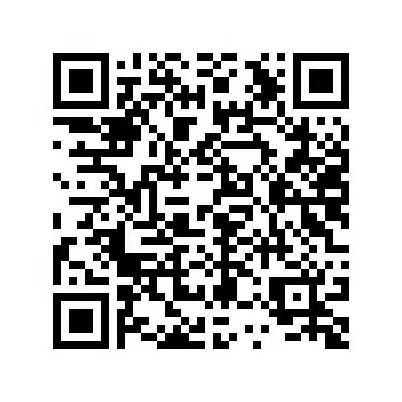 附件6：                    报名材料清单姓名：      （联系电话：            ） 申报岗位：         资料接收人（双签字）                   1.报名材料一人一个档案袋，所有材料根据清单排序；2.除了必备项外，材料清单可以根据实际情况增减。必备材料不齐的，不接收报名材料。附件7：服务工作年限证明兹证明       同志，身份证号                   ，              自       年    月至      年    月在我单位服务工作，累计工作年限为      年     个月。   特此证明！单位（签章）：主要负责人：年   月   日报名人承诺并签字：本人承诺上述情况属实！（手写此句）承诺人：              年   月   日　附件8考生及工作人员疫情防控承诺书鉴于目前新型冠状病毒疫情防控需要，为切实履行个人防控措施，确保自身及他人安全，确保招聘考试顺利实施，在疫情防控期间，本人承诺做到以下事项：本人及共同居住的家庭成员自今日起过去14天内未离境，14天内无疫情高、中风险地区行程。本人或家庭成员中无确诊、疑似、核酸阳性、密切接触者，无新冠病人接触史。本人目前没有发热、咳嗽、腹泻症状，身体健康，体温正常。遵守公司招聘考试的各项防控措施，确保执行到位。公共场所（含工作场所）佩戴口罩，配合测量体温，做好个人卫生。自觉、及时向公司报告自己及周围人员的异常情况。本人承诺以上信息真实有效，如有虚假，承担以下后果：依据疫情防控工作条例严肃处理。依法依规承担造成的一切后果和责任。承诺人： 日  期： 序号专业分类学历层次专业中类招聘专业名称备注1电工类大学本科及以上电气工程电机与电器2电工类大学本科及以上电气工程电力系统及其自动化3电工类大学本科及以上电气工程高电压与绝缘技术4电工类大学本科及以上电气工程电力电子与电力传动5电工类大学本科及以上电气工程电工理论与新技术6电工类大学本科及以上电气工程电力工程经济与管理7电工类大学本科及以上电气工程电力信息技术8电工类大学本科及以上电气工程智能电网信息与通信工程9电工类大学本科及以上电气工程电气工程与信息技术10电工类大学本科及以上电气工程农业电气化11电工类大学本科及以上电气工程智能电网信息工程12电工类大学本科及以上电气工程电气系统检测与控制13电工类大学本科及以上电气工程电气工程14电工类大学本科及以上电气工程电气工程及其自动化15电工类大学本科及以上电气工程电力工程及其自动化16电工类大学本科及以上电气工程电缆工程17电工类大学本科及以上电气工程电气工程与自动化18电工类大学本科及以上电气工程电气信息工程19电工类大学本科及以上电气工程电力工程与管理20电工类大学本科及以上电气工程电气与电子工程21电工类大学本科及以上电气工程电气工程与智能控制22电工类大学专科电力技术电厂设备运行与维护23电工类大学专科电力技术电厂热能动力装置24电工类大学专科电力技术火电厂集控运行25电工类大学专科电力技术小型水电站及电力网26电工类大学专科电力技术农村电气化技术27电工类大学专科电力技术电力系统继电保护与自动化28电工类大学专科电力技术高电压输配电线路施工运行与维护29电工类大学专科电力技术发电厂及电力系统30电工类大学专科电力技术电厂化学31电工类大学专科电力技术电网监控技术32电工类大学专科电力技术供用电技术33电工类大学专科电力技术电气工程技术34电工类大学专科电力技术农业电气化技术35电工类大学专科电力技术输变电工程技术36电工类大学专科电力技术用电监察与管理37电工类大学专科电力技术高电压技术38电工类大学专科电力技术电力电子技术39电工类大学专科电力技术新能源发电技术40电工类大学专科电力技术风力发电设备及电网自动化41电工类大学专科电力技术防雷技术（高电压技术）42其他工学类大学本科及以上机械工程机械制造及其自动化43其他工学类大学本科及以上机械工程机械电子工程44其他工学类大学本科及以上机械工程机械设计及理论45其他工学类大学本科及以上机械工程机械工程46其他工学类大学本科及以上机械工程机械工程(制造系统信息工程)47其他工学类大学本科及以上机械工程机械设计制造及其自动化48其他工学类大学本科及以上机械工程机械工程及自动化49其他工学类大学本科及以上机械工程工业设计50其他工学类大学本科及以上机械工程自动化51其他工学类大学本科及以上仪器科学与技术精密仪器及机械52其他工学类大学本科及以上仪器科学与技术测试计量技术及仪器53其他工学类大学本科及以上动力工程及工程热物理工程热物理54其他工学类大学本科及以上动力工程及工程热物理热能工程55其他工学类大学本科及以上动力工程及工程热物理动力机械及工程56其他工学类大学本科及以上电子科学与技术物理电子学57其他工学类大学本科及以上电子科学与技术电路与系统58其他工学类大学本科及以上电子科学与技术微电子学与固体电子学59其他工学类大学本科及以上电子科学与技术电磁场与微波技术60其他工学类大学本科及以上电子科学与技术电子信息工程61其他工学类大学本科及以上电子科学与技术电子科学与技术62其他工学类大学本科及以上信息与通信工程通信与信息系统63其他工学类大学本科及以上信息与通信工程信号与信息处理64其他工学类大学本科及以上信息与通信工程通信工程65其他工学类大学本科及以上控制科学与工程控制理论与控制工程66其他工学类大学本科及以上控制科学与工程检测技术与自动化装置67其他工学类大学本科及以上控制科学与工程系统工程68其他工学类大学本科及以上控制科学与工程模式识别与智能系统69其他工学类大学本科及以上控制科学与工程导航、制导与控制70其他工学类大学本科及以上控制科学与工程新能源科学与工程71其他工学类大学本科及以上计算机科学与技术计算机系统结构72其他工学类大学本科及以上计算机科学与技术计算机软件与理论73其他工学类大学本科及以上计算机科学与技术计算机应用技术74其他工学类大学本科及以上计算机科学与技术计算机技术75其他工学类大学本科及以上计算机科学与技术计算机科学76其他工学类大学本科及以上计算机科学与技术计算机科学与技术77其他工学类大学本科及以上计算机科学与技术软件工程78其他工学类大学本科及以上计算机科学与技术网络与信息安全79其他工学类大学本科及以上计算机科学与技术信息工程80其他工学类大学本科及以上计算机科学与技术信息技术81其他工学类大学本科及以上计算机科学与技术软件工程（+电气工程及其自动化）82其他工学类大学本科及以上计算机科学与技术软件工程与智能系统83其他工学类大学本科及以上计算机科学与技术网络工程84其他工学类大学本科及以上计算机科学与技术信息科学技术85其他工学类大学本科及以上计算机科学与技术信息系统管理86其他工学类大学本科及以上计算机科学与技术信息安全87其他工学类大学本科及以上建筑学建筑历史与理论88其他工学类大学本科及以上建筑学建筑设计及其理论89其他工学类大学本科及以上建筑学城市规划与设计（含：风景园林规划与设计）90其他工学类大学本科及以上建筑学建筑技术科学91其他工学类大学本科及以上建筑学城乡规划92其他工学类大学本科及以上建筑学建筑学93其他工学类大学本科及以上土木工程岩土工程94其他工学类大学本科及以上土木工程结构工程95其他工学类大学本科及以上土木工程市政工程96其他工学类大学本科及以上土木工程供热、供燃气、通风及空调工程97其他工学类大学本科及以上土木工程防灾减灾工程及防护工程98其他工学类大学本科及以上土木工程桥梁与隧道工程99其他工学类大学本科及以上土木工程土木工程100其他工学类大学本科及以上土木工程建筑电气与智能化、建筑电气与智能化工程101其他工学类大学本科及以上土木工程给排水科学与工程102其他工学类大学本科及以上测绘科学与技术大地测量学与测量工程103其他工学类大学本科及以上测绘科学与技术摄影测量与遥感104其他工学类大学本科及以上测绘科学与技术地图制图学与地理信息工程105其他工学类大学本科及以上环境科学与工程环境科学106其他工学类大学本科及以上环境科学与工程环境工程107其他工学类大学本科及以上环境科学与工程环境科学与工程108其他工学类大学本科及以上交通运输轮机工程109其他工学类大学本科及以上交通运输船舶电子电气工程110其他工学类大学本科及以上水利类水利水电工程111其他工学类大学本科及以上水利类港口航道与海岸工程112其他工学类大学本科及以上海洋工程类海洋工程与技术113其他工学类大学本科及以上海洋工程类船舶与海洋工程114其他工学类大学专科土建施工建筑工程技术115其他工学类大学专科土建施工地下工程与隧道工程技术116其他工学类大学专科土建施工基础工程技术117其他工学类大学专科土建施工给排水工程技术118其他工学类大学专科建筑设备类建筑设备工程技术119其他工学类大学专科建筑设备类建筑电气工程技术120其他工学类大学专科工程管理类建筑工程管理121其他工学类大学专科工程管理类建筑经济管理122其他工学类大学专科工程管理类工程监理123其他工学类大学专科工程管理类工程造价124其他工学类大学专科环境保护类环境检测技术125其他工学类大学专科机械设计制造类模具设计与制造126其他工学类大学专科机械设计制造类数控技术127其他工学类大学专科机械设计制造类机械设计与制造128其他工学类大学专科机械设计制造类机械制造自动化129其他工学类大学专科机械设计制造类电机与电器技术130其他工学类大学专科机械设计制造类材料成型与数控技术131其他工学类大学专科机械设计制造类焊接技术与自动化132其他工学类大学专科机械设计制造类工业设计133其他工学类大学专科机械设计制造类计算机辅助设计与制造134其他工学类大学专科自动化类机电一体化技术135其他工学类大学专科自动化类电力系统自动化技术136其他工学类大学专科自动化类生产过程自动化技术137其他工学类大学专科自动化类计算机控制技术138其他工学类大学专科自动化类工业网络技术139其他工学类大学专科自动化类电气自动化技术140其他工学类大学专科自动化类理化测试与质检技术141其他工学类大学专科自动化类检测技术与应用142其他工学类大学专科船舶与海洋工程装备类船舶工程技术143其他工学类大学专科船舶与海洋工程装备类海洋工程技术144其他工学类大学专科船舶与海洋工程装备类船舶电气工程技术145其他工学类大学专科机电设备类机电设备维修与管理146其他工学类大学专科机电设备类数控设备应用于维护147其他工学类大学专科机电设备类自动化生产设备应用148其他工学类大学专科机电设备类机电设备技术149其他工学类大学专科计算机类计算机网络技术150其他工学类大学专科计算机类软件技术151其他工学类大学专科计算机类计算机应用技术152其他工学类大学专科计算机类计算机多媒体技术153其他工学类大学专科计算机类计算机信息管理154其他工学类大学专科计算机类计算机系统维护155其他工学类大学专科计算机类计算机硬件与外设156其他工学类大学专科计算机类网络系统管理157其他工学类大学专科计算机类图形图像制作158其他工学类大学专科电子信息类信息安全技术159其他工学类大学专科电子信息类电子信息工程技术160其他工学类大学专科电子信息类应用电子技术161其他工学类大学专科电子信息类微电子技术162其他工学类大学专科电子信息类电子测量技术与仪器163其他工学类大学专科电子信息类电子仪器仪表与维修164其他工学类大学专科电子信息类电子设备与运维管理165其他工学类大学专科通信类通信技术166其他工学类大学专科通信类通信网络与设备167其他工学类大学专科通信类移动通信技术168其他工学类大学专科通信类计算机通信169其他工学类大学专科水上运输类轮机工程技术170其他工学类大学专科水上运输类港口与航道工程技术171其他工学类大学专科水上运输类港口与航运管理172其他工学类大学专科水上运输类航海技术173其他工学类大学专科水利工程与管理类水利水电建筑工程174其他工学类大学专科水利工程与管理类水利水电工程技术175其他工学类大学专科水利工程与管理类港口航道与治河工程176其他工学类大学专科物流类现代物流管理177工程技经类大学本科及以上工程管理类工程管理178工程技经类大学本科及以上工程管理类工程造价179工程技经类大学本科及以上技术经济工程审计180工程技经类大学本科及以上技术经济技术经济与管理181综合类大学本科及以上法学民商法学（含：劳动法学、社会保障法学）182综合类大学本科及以上法学诉讼法学183综合类大学本科及以上法学经济法学184综合类大学本科及以上中文及新闻传播学新闻学185综合类大学本科及以上中文及新闻传播学传播学186综合类大学本科及以上中文及新闻传播学新闻与传播187综合类大学本科及以上中文及新闻传播学汉语言文学188综合类大学本科及以上中文及新闻传播学广播电视学189综合类大学本科及以上工商管理工商管理190综合类大学本科及以上工商管理管理工程191综合类大学本科及以上工商管理工商企业管理192综合类大学本科及以上工商管理企业管理（含：市场营销、人力资源管理）193综合类大学本科及以上工商管理人力资源管理194综合类大学本科及以上工商管理市场营销195综合类大学本科及以上工商管理劳动与社会保障196综合类大学本科及以上工商管理劳动关系197综合类大学本科及以上公共管理行政管理198综合类大学本科及以上公共管理社会保障199综合类大学本科及以上公共管理物流管理200综合类大学本科及以上公共管理交通管理201综合类大学本科及以上图书馆、情报与档案管理档案学202综合类大学本科及以上经济与贸易类国际经济与贸易203财务类大学本科及以上财务会计会计学204财务类大学本科及以上财务会计财务管理205财务类大学本科及以上财务会计财务会计206财务类大学本科及以上财务会计会计电算化207财务类大学本科及以上财务会计企业财会208财务类大学本科及以上财务会计专业会计序号证书名称备注1一级注册建造师（机电工程、港口与航道工程、市政公用工程、水利水电工程）2一级注册造价工程师（安装、土建）3一级注册建筑师4一级注册结构工程师5注册电气工程师（发输变电专业）6注册咨询工程师（工程技术经济、火电）7注册监理工程师8注册公用设备工程师（暖通、给排水）9高级工程师（电力工程、通信工程、照明设计、环境等与资质、总图相关专业）附件5：                   应聘人员报名表                                             附件5：                   应聘人员报名表                                             附件5：                   应聘人员报名表                                             附件5：                   应聘人员报名表                                             附件5：                   应聘人员报名表                                             附件5：                   应聘人员报名表                                             附件5：                   应聘人员报名表                                             附件5：                   应聘人员报名表                                             附件5：                   应聘人员报名表                                             附件5：                   应聘人员报名表                                             附件5：                   应聘人员报名表                                             附件5：                   应聘人员报名表                                             附件5：                   应聘人员报名表                                             附件5：                   应聘人员报名表                                             附件5：                   应聘人员报名表                                             附件5：                   应聘人员报名表                                             一、基本信息一、基本信息一、基本信息一、基本信息一、基本信息一、基本信息一、基本信息一、基本信息一、基本信息一、基本信息一、基本信息一、基本信息一、基本信息一、基本信息一、基本信息一、基本信息姓名：性别：性别：性别：应聘岗位:应聘岗位:应聘岗位:照片出生年月:民族:民族:民族:应聘岗位:应聘岗位:应聘岗位:照片籍贯:政治面貌:政治面貌:政治面貌:手机号码：手机号码：手机号码：照片身份证号码:家庭地址:家庭地址:家庭地址:照片全日制学历情况全日制学历情况全日制学历情况全日制学历情况全日制学历情况全日制学历情况全日制学历情况全日制学历情况全日制学历情况全日制学历情况全日制学历情况全日制学历情况全日制学历情况全日制学历情况全日制学历情况全日制学历情况全日制学历:专业类别:专业类别:专业类别:专业名称：专业名称：专业名称：毕业院校:毕业院校:毕业院校:毕业院校:最高学历情况最高学历情况最高学历情况最高学历情况最高学历情况最高学历情况最高学历情况最高学历情况最高学历情况最高学历情况最高学历情况最高学历情况最高学历情况最高学历情况最高学历情况最高学历情况最高学历:专业类别:专业类别:专业类别:专业名称：专业名称：专业名称：毕业院校:毕业院校:毕业院校:毕业院校:注册证书情况：例：注册监理师，现注册于***单位例：注册监理师，现注册于***单位例：注册监理师，现注册于***单位例：注册监理师，现注册于***单位例：注册监理师，现注册于***单位例：注册监理师，现注册于***单位例：注册监理师，现注册于***单位例：注册监理师，现注册于***单位就业状况:就业状况:现就职于***公司***岗位现就职于***公司***岗位现就职于***公司***岗位现就职于***公司***岗位现就职于***公司***岗位专业技术资格例：电气专业工程师例：电气专业工程师例：电气专业工程师例：电气专业工程师例：电气专业工程师例：电气专业工程师例：电气专业工程师例：电气专业工程师例：电气专业工程师例：电气专业工程师例：电气专业工程师例：电气专业工程师例：电气专业工程师例：电气专业工程师例：电气专业工程师技能等级例：高级工例：高级工例：高级工例：高级工例：高级工例：高级工例：高级工例：高级工例：高级工例：高级工例：高级工例：高级工例：高级工例：高级工例：高级工二、家庭状况（包括父母、配偶等）二、家庭状况（包括父母、配偶等）二、家庭状况（包括父母、配偶等）二、家庭状况（包括父母、配偶等）二、家庭状况（包括父母、配偶等）二、家庭状况（包括父母、配偶等）二、家庭状况（包括父母、配偶等）二、家庭状况（包括父母、配偶等）二、家庭状况（包括父母、配偶等）二、家庭状况（包括父母、配偶等）二、家庭状况（包括父母、配偶等）二、家庭状况（包括父母、配偶等）二、家庭状况（包括父母、配偶等）二、家庭状况（包括父母、配偶等）二、家庭状况（包括父母、配偶等）二、家庭状况（包括父母、配偶等）家庭成员姓名姓名工作单位工作单位工作单位工作单位联系地址联系地址联系地址联系地址联系地址联系地址联系地址联系地址联系电话三、主要学习经历（从全日制大专起）三、主要学习经历（从全日制大专起）三、主要学习经历（从全日制大专起）三、主要学习经历（从全日制大专起）三、主要学习经历（从全日制大专起）三、主要学习经历（从全日制大专起）三、主要学习经历（从全日制大专起）三、主要学习经历（从全日制大专起）三、主要学习经历（从全日制大专起）三、主要学习经历（从全日制大专起）三、主要学习经历（从全日制大专起）三、主要学习经历（从全日制大专起）三、主要学习经历（从全日制大专起）三、主要学习经历（从全日制大专起）三、主要学习经历（从全日制大专起）三、主要学习经历（从全日制大专起）时间学校学校学校学校学校学校学历学历学历专业专业专业专业专业证书编号四、主要工作经历四、主要工作经历四、主要工作经历四、主要工作经历四、主要工作经历四、主要工作经历四、主要工作经历四、主要工作经历四、主要工作经历四、主要工作经历四、主要工作经历四、主要工作经历四、主要工作经历四、主要工作经历四、主要工作经历四、主要工作经历时间时间工作单位工作单位工作单位工作单位工作单位职务职务职务职务离职原因离职原因离职原因离职原因离职原因    本人已经认真阅读过本次的《招聘公告》，并保证提供的所有资料和填写的表格真实有效。如本人存在弄虚作假或与招聘公告要求不符，将自愿承担因隐瞒事实而带来的包括取消应聘资格和解聘等一切后果。    本人已经认真阅读过本次的《招聘公告》，并保证提供的所有资料和填写的表格真实有效。如本人存在弄虚作假或与招聘公告要求不符，将自愿承担因隐瞒事实而带来的包括取消应聘资格和解聘等一切后果。    本人已经认真阅读过本次的《招聘公告》，并保证提供的所有资料和填写的表格真实有效。如本人存在弄虚作假或与招聘公告要求不符，将自愿承担因隐瞒事实而带来的包括取消应聘资格和解聘等一切后果。    本人已经认真阅读过本次的《招聘公告》，并保证提供的所有资料和填写的表格真实有效。如本人存在弄虚作假或与招聘公告要求不符，将自愿承担因隐瞒事实而带来的包括取消应聘资格和解聘等一切后果。    本人已经认真阅读过本次的《招聘公告》，并保证提供的所有资料和填写的表格真实有效。如本人存在弄虚作假或与招聘公告要求不符，将自愿承担因隐瞒事实而带来的包括取消应聘资格和解聘等一切后果。    本人已经认真阅读过本次的《招聘公告》，并保证提供的所有资料和填写的表格真实有效。如本人存在弄虚作假或与招聘公告要求不符，将自愿承担因隐瞒事实而带来的包括取消应聘资格和解聘等一切后果。    本人已经认真阅读过本次的《招聘公告》，并保证提供的所有资料和填写的表格真实有效。如本人存在弄虚作假或与招聘公告要求不符，将自愿承担因隐瞒事实而带来的包括取消应聘资格和解聘等一切后果。    本人已经认真阅读过本次的《招聘公告》，并保证提供的所有资料和填写的表格真实有效。如本人存在弄虚作假或与招聘公告要求不符，将自愿承担因隐瞒事实而带来的包括取消应聘资格和解聘等一切后果。    本人已经认真阅读过本次的《招聘公告》，并保证提供的所有资料和填写的表格真实有效。如本人存在弄虚作假或与招聘公告要求不符，将自愿承担因隐瞒事实而带来的包括取消应聘资格和解聘等一切后果。    本人已经认真阅读过本次的《招聘公告》，并保证提供的所有资料和填写的表格真实有效。如本人存在弄虚作假或与招聘公告要求不符，将自愿承担因隐瞒事实而带来的包括取消应聘资格和解聘等一切后果。    本人已经认真阅读过本次的《招聘公告》，并保证提供的所有资料和填写的表格真实有效。如本人存在弄虚作假或与招聘公告要求不符，将自愿承担因隐瞒事实而带来的包括取消应聘资格和解聘等一切后果。    本人已经认真阅读过本次的《招聘公告》，并保证提供的所有资料和填写的表格真实有效。如本人存在弄虚作假或与招聘公告要求不符，将自愿承担因隐瞒事实而带来的包括取消应聘资格和解聘等一切后果。    本人已经认真阅读过本次的《招聘公告》，并保证提供的所有资料和填写的表格真实有效。如本人存在弄虚作假或与招聘公告要求不符，将自愿承担因隐瞒事实而带来的包括取消应聘资格和解聘等一切后果。    本人已经认真阅读过本次的《招聘公告》，并保证提供的所有资料和填写的表格真实有效。如本人存在弄虚作假或与招聘公告要求不符，将自愿承担因隐瞒事实而带来的包括取消应聘资格和解聘等一切后果。    本人已经认真阅读过本次的《招聘公告》，并保证提供的所有资料和填写的表格真实有效。如本人存在弄虚作假或与招聘公告要求不符，将自愿承担因隐瞒事实而带来的包括取消应聘资格和解聘等一切后果。    本人已经认真阅读过本次的《招聘公告》，并保证提供的所有资料和填写的表格真实有效。如本人存在弄虚作假或与招聘公告要求不符，将自愿承担因隐瞒事实而带来的包括取消应聘资格和解聘等一切后果。单位意向（选择）单位意向（选择）单位意向（选择）单位意向（选择）按照“单位+岗位”格式填写按照“单位+岗位”格式填写按照“单位+岗位”格式填写按照“单位+岗位”格式填写是否服从调配岱山、嵊泗是否服从调配岱山、嵊泗是否服从调配岱山、嵊泗是否服从调配岱山、嵊泗是否服从调配岱山、嵊泗应聘人签名：应聘人签名：日期：日期：序号材料名称份数备注1应聘人员报名表原件1必备2身份证原件、正反面复印件1必备3全日制学历学位证书原件、复印件，学籍在线验证报告（有效期不低于6个月）根据实际必备4在职学历学位证书原件、复印件，学籍在线验证报告（有效期不低于6个月）根据实际5考生及工作人员疫情防控承诺书1必备6服务工作年限证明1外协人员必备7专业技术资格等原件、复印件根据实际8职业技能等级原件、复印件根据实际9注册类执业资格原件、复印件根据实际10安全合格证书、特种作业证书、从业资格证书等原件、复印件根据实际11其他（包括但不限于以上材料）原件、复印件根据实际